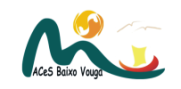 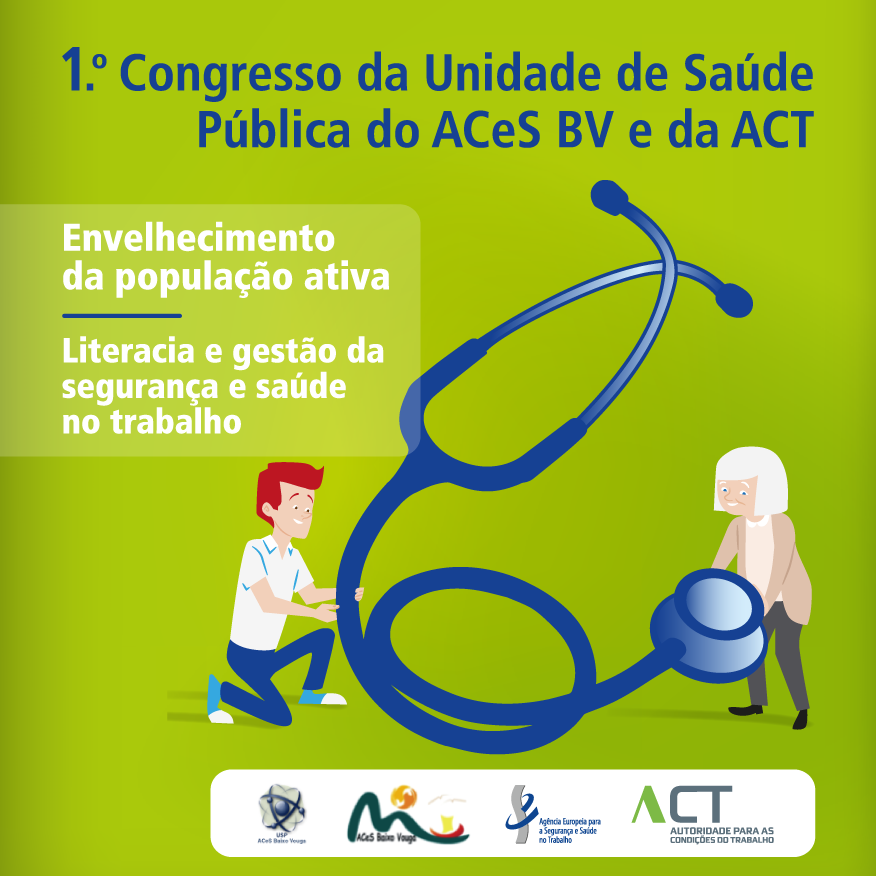 Programa1º Congresso da Unidade de Saúde Pública do ACeS BV e da ACT“Envelhecimento da população ativa – Literacia e gestão da segurança e saúde no trabalho”Data: 17 e 18 de Maio de 2017                           Local: Quartel das Artes Oliveira do Bairrohttps://www.congresso-sst-baixovouga.com/Dia 17 de Maio de 2017Dia 17 de Maio de 201709h00Receção dos Participantes e Convidados09h30Campanha Europeia 2016/2017 – Locais de trabalho saudáveis para todas as idadesEmília Telo (Ponto Focal Nacional EU-OSHA, ACT)Rita Pedro (Embaixadora EEN OSH da EU-OSHA, CEC)Boas práticas: Promover uma vida profissional sustentávelNuno Prata (Diretor DSHS da Câmara Municipal de Lisboa)10h00Painel 1: Organização dos serviços de segurança, saúde no trabalho/saúde ocupacional, nos serviços de saúde Moderador: Massano Cardoso (Universidade de Coimbra) Realidade da ARS Centro         João Crisóstomo (ARS Centro)Realidade do ACeS BV        Graça Gonçalves (ACeS BV)Realidade do CHBV        Fernando Mau Tempo (CHBV)11h00Coffee Break11h20Painel 2: A importância da segurança e saúde no trabalho, no envelhecimento da população ativa e na sustentabilidade das organizações Moderador: Fernando Martins (ACeS BV)Sustentabilidade das organizações          Pedro Lopes Ferreira (Universidade de Coimbra)Gestão da fadiga nos locais de trabalho                                                             Marco Ramos (Psicólogo)   A preparação da reforma         Manuel Teixeira Veríssimo (Universidade de Coimbra)         Helena Loureiro (Universidade de Aveiro)12h20Sessão de AberturaMomento Musical – Escola de Artes da Bairrada: CRASSH green levelAssessor da Saúde da Presidência da RepúblicaMinistério da Saúde (a confirmar)Ministério do Trabalho, Solidariedade e Segurança Social (a confirmar)Diretor Geral da SaúdePresidente da ARS CentroInspetor Geral da Autoridade para as Condições de TrabalhoPresidente da Comunidade Intermunicipal da Região de Aveiro (a confirmar)Presidente da Câmara Municipal de Oliveira do BairroConfederação Geral dos Trabalhadores PortuguesesConfederação do Comércio e Serviços PortugalDiretor Executivo Agrupamento dos Centros de Saúde do Baixo Vouga13h00Almoço livre14h30Painel 3: Abordagem da consulta de saúde do trabalho na gestão das doençasModeradora: João Pedro Pimentel (Delegado de Saúde Regional do Centro)Lesões músculo-esqueléticas relacionadas com o trabalho (LMERT)       Vitor Pinheiro (CHUC)Riscos Psicossociais numa Empresa Metalomecânica        Catarina Pestana (CHUC)A Unidade de Saúde Pública no controlo e prevenção de doenças nas organizações      Tuberculose - Cármen Santos (ACeS BV)      Legionella - Maria João Pedroso (ACeS BV)15h30Coffee Break15h45Mesa Redonda: Os médicos de medicina do trabalho, medicina geral e familiar e de saúde pública e técnico de segurança em conversaModerador/Comentador: Paulino Pereira (CLBV, ACT)Articulação da medicina do trabalho com o serviço de segurança do trabalhoAlexandre Sales (EuroPGS)Visão do médico do trabalho na promoção de estilo de vida saudável e prevenção da doença         Emídio Silva (CHBV)Articulação do médico de medicina geral e familiar com o médico do trabalho         Bruno Moreno (ACeS BV)Articulação do médico de saúde pública com o médico do trabalho         Fernanda Pinto (ACeS BV)16h45Comunicações livres Moderador: Fernanda Rodrigues (Universidade de Aveiro)Moderador: Ana Oliveira (Coordenadora da USP do Baixo Vouga)18h30Encerramento dos trabalhos20h00Jantar do CongressoDia 18 de Maio de 2017Dia 18 de Maio de 201709h00Painel 4: Impacte da sanidade internacional na saúde do trabalhador emigranteModeradora: Ana Félix (ACeS BV)A importância da consulta pré e pós-viagem para a literacia dos trabalhadores emigrantes         Jorge Atouguia (Instituto de Higiene e Medicina Tropical)As doenças emergentes e reemergentes, no contexto dos trabalhadores emigrantes         Saraiva da Cunha (CHUC)O acompanhamento que se faz ao trabalhador no estrangeiro        Sandra Gonçalves (Outcome)            10h00Coffee Break10h30Painel 5: Metodologias de vacinação na população trabalhadora                Moderadora: Fernanda Loureiro (ACeS BV)  O novo Programa Nacional de Vacinação          António Queimadela (ACeS PIN) Vacinação nos trabalhadores no estrangeiro         Dinarte Viveiros (ACeS PIN)O controlo da vacinação em contexto laboral           Vitor Brasileiro (CHP)A vacinação e a doença Pneumocócica: uma injeção de verdade         Filipe Froes (Pulido Valente)11h45Mesa Redonda: Normas/orientações de Boas Práticas em Medicina no TrabalhoUma conversa com …Moderador: António Jorge Ferreira (Universidade de Coimbra)         Isabel Antunes (CHUC, Colégio da Especialidade de Medicina do Trabalho)         Carlos Silva Santos (Coordenador do PNSO, Direção Geral da Saúde)         Jorge Barroso Dias (Presidente da Sociedade Portuguesa de Medicina do Trabalho)12h30Almoço livre14h00Painel 6: Licenciamento como oportunidade para uma visão integradaModeradora: Irene Francisco (ACeS BV)A Visão da Saúde Pública          Lúcia Mira (ACeS BV)A Visão das Câmaras Municipais Isabel Simões (Câmara Municipal de Oliveira do Bairro)                                                                          A Visão da ACT Luís Simões (CLBV, ACT)                                                                    15h15Painel 7: Papel do marketing e da comunicação em saúde no Século XXIModerador: Arnaldo Coelho (Universidade de Coimbra)Marketing e comunicação em saúde          Pedro Aguiar (IPAM)O marketing como instrumento de gestão          Filipe Coelho (Universidade de Coimbra) (A confirmar)16h00Coffee Break16h15Mesa Redonda: O papel dos stakeholders na literacia em saúde dos trabalhadoresUma conversa com …Moderador: Lúcio Meneses de Almeida (ARS Centro)         Cristina Rebelo (ISMAI-IU, CECS-UM)         Ricardo Mexia (Associação Nacional dos Médicos de Saúde Pública)         Filomena Lages (ARS Centro)17h00Apresentação e entrega dos prémios às melhores comunicações livres e pósters17h30Sessão de EncerramentoDiretor do Instituto Nacional Dr. Ricardo Jorge (a confirmar)Delegado Regional de Saúde Pública da ARS Centro (a confirmar)Coordenadora da USP ACeS BV Presidente da Comissão OrganizadoraInspetor ACT do Centro Local do Baixo VougaBastonário da Ordem dos Médicos (a confirmar)Bastonária da Ordem dos Enfermeiros (a confirmar)Presidente da Associação Portuguesa de Saúde Ambiental (a confirmar)Diretor Executivo Agrupamento dos Centros de Saúde do Baixo VougaPresidente da Câmara Municipal de Oliveira do BairroMomento Musical – Escola de Artes da BairradaJoana Valente (mezzo soprano) e Tiago Matias (tiorba e guitarra)18h30Encerramento dos trabalhos